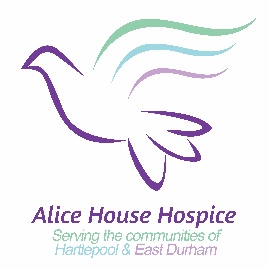 ALICE HOUSE HOSPICEApplication for EmploymentPOSITION APPLIED FOR:........................................... SECTION 2: If you have had a gap in your employment please give details.Hartlepool Hospice Ltd (known locally as Alice House Hospice and formally Hartlepool and District Hospice) is a charity within England and Wales registered with Charity Number 510824.Hartlepool Hospice Ltd is a company Limited by guarantee and registered in England and Wales with Company Number 1525658.Registered office: Alice House, Wells Avenue, Hartlepool, TS24 9DAQualificationsPlace of StudyGrade/ResultsYear ObtainedTraining Course AttendTraining Course AttendTraining Course AttendTraining Course AttendCourse TitleTraining ProviderDurationYear ObtainedClinical Staff ONLYClinical Staff ONLYProfessional Body & MembershipPin NumberExpiry/Renewal DateAre you or have you been subject to a fitness to practice investigationHave you been removed from a professional register or had restrictions on practice?Employment History last 10 yearsEmployment History last 10 yearsEmployment History last 10 yearsEmployment History last 10 yearsJob TitleDates from/toGradeSalaryEmployer Name:Employer Address:Reason for Leaving:Brief description of duties and responsibilities:Employment History last 10 yearsEmployment History last 10 yearsEmployment History last 10 yearsEmployment History last 10 yearsJob TitleDates from/toGradeSalaryEmployer Name:Employer Address:Reason for Leaving:Brief description of duties and responsibilities:Supporting Information (Please use this section to explain how you meet the core requirements of the job description and in particular how you compare with the person specification as this is used for short listing purposes.)Supporting Information (Please use this section to explain how you meet the core requirements of the job description and in particular how you compare with the person specification as this is used for short listing purposes.)Please use separate sheet if requiredPlease use separate sheet if requiredReferences Please provide the name and address and telephone number of two present/most recent employers.References Please provide the name and address and telephone number of two present/most recent employers.Name; Address;Postcode; Contact Number;Email Address; Name; Address;Postcode;Contact Number;Email Address; Please indicate if we are able to contact them prior to an offer of employment:YES/NOPlease indicate if we are able to contact them prior to an offer of employment:YES/NOPlease indicate if you are related to any member of staff currently working at Alice House Hospice:YES/NOPlease indicate if you are related to any member of staff currently working at Alice House Hospice:YES/NOPlease return your completed application form to Sarah Athey                                                                                           Administration Officer                                                                                            Alice House Hospice	      Wells Avenue	      Hartlepool	      TS24 9DA                                                                                          HR@alicehousehospice.co.ukPlease remember to sign your declaration at the foot of Section 1.(Office Use)Application Number